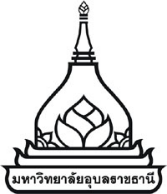 ประกาศรายชื่อผู้ที่ได้รับรางวัลกิจกรรม.............................................................................................................วันที่……………….………………………….สถานที่จัดกิจกรรม ณ…………………………………………………………….…………………………………………1. เงินรางวัลประกวด…………………………………………………………………………………………………………….………………….	รางวัลที่1 (ระบุชื่อ-สกุล)...............................................................................................................................	รางวัลที่2 (ระบุชื่อ-สกุล) .............................................................................................................................รางวัลที่3 (ระบุชื่อ-สกุล) .............................................................................................................................รางวัลชมเชย (ระบุชื่อ-สกุล) .......................................................................................................................2. เงินรางวัลประกวด…………………………………………………………………………………………………………….………………….	รางวัลที่1 (ระบุชื่อ-สกุล)...............................................................................................................................	รางวัลที่2 (ระบุชื่อ-สกุล) .............................................................................................................................รางวัลที่3 (ระบุชื่อ-สกุล) .............................................................................................................................รางวัลชมเชย (ระบุชื่อ-สกุล) .......................................................................................................................3. เงินรางวัลประกวด…………………………………………………………………………………………………………….………………….	รางวัลที่1 (ระบุชื่อ-สกุล)...............................................................................................................................	รางวัลที่2 (ระบุชื่อ-สกุล) .............................................................................................................................รางวัลที่3 (ระบุชื่อ-สกุล) .............................................................................................................................รางวัลชมเชย (ระบุชื่อ-สกุล) .......................................................................................................................คณะกรรมการที่ตัดสิน  ดังนี้(ลงชื่อ)							(ลงชื่อ)(				)			(				)(ลงชื่อ)							(ลงชื่อ) (				)			(				)กำหนดการกิจกรรม						วันที่					สถานที่จัดกิจกรรม ณเวลา 08.00-09.00น. 	ลงทะเบียนเวลา 09.00-10.30น.	ฟังบรรยายหัวข้อวิทยากรโดยเวลา 10.30-12.00 น.	แบ่งกลุ่มทำกิจกรรม			กลุ่มที่ 1 วิทยากร โดย			กลุ่มที่ 2 วิทยากรโดยเวลา  12.00 น.		พักรับประทานอาหารกลางวันเวลา 13.00-15.30น. 	ประกวดการแข่งขันกิจกรรมเวลา 15.30-16.30น.	ประกาศผลและมอบรางวัลเวลา16.30 น. 		สรุปกิจกรรมและกล่าวปิดงาน						ขอรับรองว่าเป็นจริง 					(ลงชื่อ)  					  (				  )                                            						ผู้รับผิดชอบกิจกรรมใบสำคัญรับเงิน (..........................................................)คำอธิบาย	แบบฟอร์มนี้ใช้สำหรับเบิกจ่ายเงินรางวัลของนักศึกษา กรณีมีการจัดกิจกรรมประกวดต่างๆ โดยเมื่อจัดกิจกรรมแล้วเสร็จ  ให้แนบเอกสารสำหรับเบิกจ่าย  ดังนี้ประกาศรายชื่อผู้ได้รับรางวัล รับรองผลโดยคณะกรรมการทุกคนที่ตัดสินผลการประกวดใบสำคัญรับเงิน  ลงลายมือชื่อนักศึกษาที่เป็นตัวแทนของทีม/ผู้ได้รับรางวัล ในการรับเงินรางวัลสำเนาบัตรประชาชนหรือสำเนาที่ทางราชการออกให้  ของนักศึกษา พร้อมกับรับรองสำเนาถูกต้องแนบกำหนดการจัดกิจกรรม  ให้ระบุรายละเอียดที่มีการประกวดการแข่งขันวันที่เดือนเดือนพ.ศ.ข้าพเจ้าข้าพเจ้าอยู่บ้านเลขที่อยู่บ้านเลขที่อยู่บ้านเลขที่อยู่บ้านเลขที่ตำบลอำเภอจังหวัดจังหวัดได้รับเงินจาก คณะศิลปศาสตร์ มหาวิทยาลัยอุบลราชธานี  กระทรวงการอุดมศึกษา วิทยาศาสตร์  วิจัย   และนวัตกรรม  ดังรายการต่อไปนี้.- ได้รับเงินจาก คณะศิลปศาสตร์ มหาวิทยาลัยอุบลราชธานี  กระทรวงการอุดมศึกษา วิทยาศาสตร์  วิจัย   และนวัตกรรม  ดังรายการต่อไปนี้.- ได้รับเงินจาก คณะศิลปศาสตร์ มหาวิทยาลัยอุบลราชธานี  กระทรวงการอุดมศึกษา วิทยาศาสตร์  วิจัย   และนวัตกรรม  ดังรายการต่อไปนี้.- ได้รับเงินจาก คณะศิลปศาสตร์ มหาวิทยาลัยอุบลราชธานี  กระทรวงการอุดมศึกษา วิทยาศาสตร์  วิจัย   และนวัตกรรม  ดังรายการต่อไปนี้.- ได้รับเงินจาก คณะศิลปศาสตร์ มหาวิทยาลัยอุบลราชธานี  กระทรวงการอุดมศึกษา วิทยาศาสตร์  วิจัย   และนวัตกรรม  ดังรายการต่อไปนี้.- ได้รับเงินจาก คณะศิลปศาสตร์ มหาวิทยาลัยอุบลราชธานี  กระทรวงการอุดมศึกษา วิทยาศาสตร์  วิจัย   และนวัตกรรม  ดังรายการต่อไปนี้.- ได้รับเงินจาก คณะศิลปศาสตร์ มหาวิทยาลัยอุบลราชธานี  กระทรวงการอุดมศึกษา วิทยาศาสตร์  วิจัย   และนวัตกรรม  ดังรายการต่อไปนี้.- ได้รับเงินจาก คณะศิลปศาสตร์ มหาวิทยาลัยอุบลราชธานี  กระทรวงการอุดมศึกษา วิทยาศาสตร์  วิจัย   และนวัตกรรม  ดังรายการต่อไปนี้.- ได้รับเงินจาก คณะศิลปศาสตร์ มหาวิทยาลัยอุบลราชธานี  กระทรวงการอุดมศึกษา วิทยาศาสตร์  วิจัย   และนวัตกรรม  ดังรายการต่อไปนี้.- ได้รับเงินจาก คณะศิลปศาสตร์ มหาวิทยาลัยอุบลราชธานี  กระทรวงการอุดมศึกษา วิทยาศาสตร์  วิจัย   และนวัตกรรม  ดังรายการต่อไปนี้.- ได้รับเงินจาก คณะศิลปศาสตร์ มหาวิทยาลัยอุบลราชธานี  กระทรวงการอุดมศึกษา วิทยาศาสตร์  วิจัย   และนวัตกรรม  ดังรายการต่อไปนี้.- ได้รับเงินจาก คณะศิลปศาสตร์ มหาวิทยาลัยอุบลราชธานี  กระทรวงการอุดมศึกษา วิทยาศาสตร์  วิจัย   และนวัตกรรม  ดังรายการต่อไปนี้.- ได้รับเงินจาก คณะศิลปศาสตร์ มหาวิทยาลัยอุบลราชธานี  กระทรวงการอุดมศึกษา วิทยาศาสตร์  วิจัย   และนวัตกรรม  ดังรายการต่อไปนี้.- ได้รับเงินจาก คณะศิลปศาสตร์ มหาวิทยาลัยอุบลราชธานี  กระทรวงการอุดมศึกษา วิทยาศาสตร์  วิจัย   และนวัตกรรม  ดังรายการต่อไปนี้.- ได้รับเงินจาก คณะศิลปศาสตร์ มหาวิทยาลัยอุบลราชธานี  กระทรวงการอุดมศึกษา วิทยาศาสตร์  วิจัย   และนวัตกรรม  ดังรายการต่อไปนี้.- ได้รับเงินจาก คณะศิลปศาสตร์ มหาวิทยาลัยอุบลราชธานี  กระทรวงการอุดมศึกษา วิทยาศาสตร์  วิจัย   และนวัตกรรม  ดังรายการต่อไปนี้.- ได้รับเงินจาก คณะศิลปศาสตร์ มหาวิทยาลัยอุบลราชธานี  กระทรวงการอุดมศึกษา วิทยาศาสตร์  วิจัย   และนวัตกรรม  ดังรายการต่อไปนี้.- ได้รับเงินจาก คณะศิลปศาสตร์ มหาวิทยาลัยอุบลราชธานี  กระทรวงการอุดมศึกษา วิทยาศาสตร์  วิจัย   และนวัตกรรม  ดังรายการต่อไปนี้.- ได้รับเงินจาก คณะศิลปศาสตร์ มหาวิทยาลัยอุบลราชธานี  กระทรวงการอุดมศึกษา วิทยาศาสตร์  วิจัย   และนวัตกรรม  ดังรายการต่อไปนี้.- ได้รับเงินจาก คณะศิลปศาสตร์ มหาวิทยาลัยอุบลราชธานี  กระทรวงการอุดมศึกษา วิทยาศาสตร์  วิจัย   และนวัตกรรม  ดังรายการต่อไปนี้.- ได้รับเงินจาก คณะศิลปศาสตร์ มหาวิทยาลัยอุบลราชธานี  กระทรวงการอุดมศึกษา วิทยาศาสตร์  วิจัย   และนวัตกรรม  ดังรายการต่อไปนี้.- ได้รับเงินจาก คณะศิลปศาสตร์ มหาวิทยาลัยอุบลราชธานี  กระทรวงการอุดมศึกษา วิทยาศาสตร์  วิจัย   และนวัตกรรม  ดังรายการต่อไปนี้.- รายการรายการรายการรายการรายการรายการรายการรายการรายการรายการรายการรายการรายการรายการรายการรายการจำนวนเงินจำนวนเงินจำนวนเงินจำนวนเงินจำนวนเงินจำนวนเงิน--จำนวนเงินจำนวนเงินจำนวนเงินบาทบาท--จำนวนเงินจำนวนเงินจำนวนเงิน(                                                    )(                                                    )(                                                    )(                                                    )(                                                    )(                                                    )(                                                    )(                                                    )(                                                    )(                                                    )(                                                    )บาทบาท--(ลงชื่อ)(ลงชื่อ)